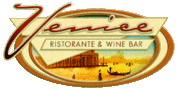 Venice Ristorante & Wine Bar - Wynkoop (Downtown)Specialty CocktailsBourbon WhiskeyRye WhiskeyCanadian WhiskyIrish WhiskeyScotch Whisky - Blended MaltScotch Whisky - OrkneyScotch Whisky - HighlandsScotch Whisky - IslayScotch Whisky - SpeysideGinVodkaTequilaMezcalRumAmariGrappaCordials & LiqueursEquilibrio12Italian Manhattan15Basil Hayden's 80˚15Jack Daniel's "Old No. 7" 80˚9Knob Creek 100˚14Maker's Mark 45˚12Woodford Reserve 90.4˚17Knob Creek 100˚13Laws, San Luis Valley Straight 95˚20Michter's, US*1 Straight Rye 84.816Rittenhouse 100˚13Crown Royal 80˚12Jameson 80˚11Chivas Regal, 12 Year 80˚12Dewar's, White Label 80˚10Johnnie Walker, Red Label 80˚12Johnnie Walker, Black Label 80˚15Johnnie Walker, Blue Label 80˚72Highland Park, 12 Year 80˚14Highland Park, 18 Year 96˚36The Macallan, 12 Year 86˚16Oban, 14 Year 86˚20Laphroaig, 10 Year 86˚20Glenfiddich, 12 Year 80˚18Glenfiddich, 18 Year 80˚40The Glenlivet, 12 Year 80˚14The Glenlivet, 18 Year 86˚40Beefeater 94˚10Bombay, Sapphire 94˚13Bruichladdich "The Botanist Gin"16Hendrick's 88˚14Tanqueray 94.6˚10St. George, Terroir 90˚15Vietti, Elena 84˚14Belvedere 80˚15Chopin 80˚14Grey Goose 80˚14Ketel One 80˚14Tito's 80˚11Casamigos, Blanco 80˚14Casamigos, Reposado 80˚18Casamigos, Añejo 80˚20Código 1530, Blanco 80˚11Don Julio, Blanco 80˚16Don Julio, Reposado 80˚18Don Julio, Añejo 80˚20Don Julio, 1942, Añejo 80˚38Gran Centenario, Reposado 80˚14Herradura, Silver 80˚12Del Maguey, Vida14Flor de Caña, Riserva No. 4, Oro 80˚12Bacardi Superior12Captain Morgan "Original"12Goslings "Black Seal"12Averna 58˚12Braulio 42˚15Cynar 33˚12Fratelli Branca, Fernet 78˚14Fratelli Branca, Menta 60˚12Montenegro 92˚18Ramazzotti 60˚11Nardini Bianca16Marchesi di Grèsy, Martinenga16Marchesi Gresy Grappa Moscato17Frangelico12Kahlúa12Sambuca Romana "Black"13Sambuca Romana "White"12Acqua di Cedro12